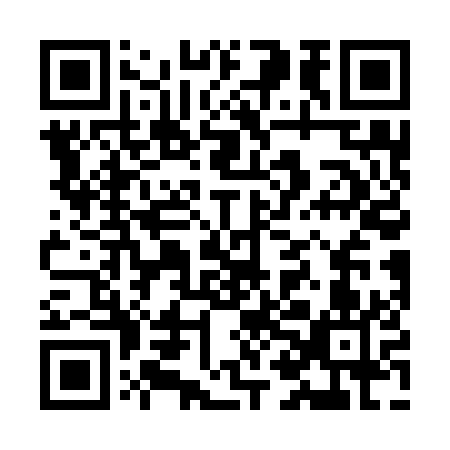 Ramadan times for Albertinsky Dvor, SlovakiaMon 11 Mar 2024 - Wed 10 Apr 2024High Latitude Method: Angle Based RulePrayer Calculation Method: Muslim World LeagueAsar Calculation Method: HanafiPrayer times provided by https://www.salahtimes.comDateDayFajrSuhurSunriseDhuhrAsrIftarMaghribIsha11Mon4:234:236:0811:573:545:475:477:2612Tue4:214:216:0611:573:555:485:487:2813Wed4:184:186:0411:573:575:505:507:3014Thu4:164:166:0211:563:585:525:527:3115Fri4:144:146:0011:563:595:535:537:3316Sat4:124:125:5811:564:005:555:557:3517Sun4:094:095:5611:564:025:565:567:3718Mon4:074:075:5411:554:035:585:587:3819Tue4:054:055:5211:554:045:595:597:4020Wed4:024:025:5011:554:056:016:017:4221Thu4:004:005:4711:544:076:026:027:4322Fri3:573:575:4511:544:086:046:047:4523Sat3:553:555:4311:544:096:056:057:4724Sun3:533:535:4111:534:106:076:077:4925Mon3:503:505:3911:534:116:086:087:5126Tue3:483:485:3711:534:126:106:107:5227Wed3:453:455:3511:534:146:116:117:5428Thu3:433:435:3311:524:156:136:137:5629Fri3:403:405:3011:524:166:146:147:5830Sat3:383:385:2811:524:176:166:168:0031Sun4:354:356:2612:515:187:177:179:021Mon4:334:336:2412:515:197:197:199:042Tue4:304:306:2212:515:207:207:209:053Wed4:284:286:2012:505:217:227:229:074Thu4:254:256:1812:505:227:237:239:095Fri4:224:226:1612:505:237:257:259:116Sat4:204:206:1412:505:247:267:269:137Sun4:174:176:1212:495:267:287:289:158Mon4:154:156:1012:495:277:297:299:179Tue4:124:126:0812:495:287:317:319:1910Wed4:094:096:0612:495:297:327:329:21